Урологический синдром     Обычно, когда к нам обращаются владельцы кота с жалобами: мочится в неположенных местах, часто писает, громко мяукает при  мочеиспускании, кровь в моче, запор, отравился, хочет познакомиться, осенняя хандра мы подозреваем  УСК (урологический синдром кошек), ЗНМВП (заболевание нижних           мочевыводящих путей кошек), МКБ (мочекаменная болезнь кошек)-  все это равнозначные диагнозы. И чаще всего случается именно идиопатический цистит(>60%).Тем не менее есть диф.диагнозы, которые нужно исключить. Это:Уролитиаз( ≈20%) , инфекции НМВП(бак.цистит≈5%), анатомические аномалии(единично), новообразования(единично).Пациенты с обструкцией уретрыПациенты с задержкой мочи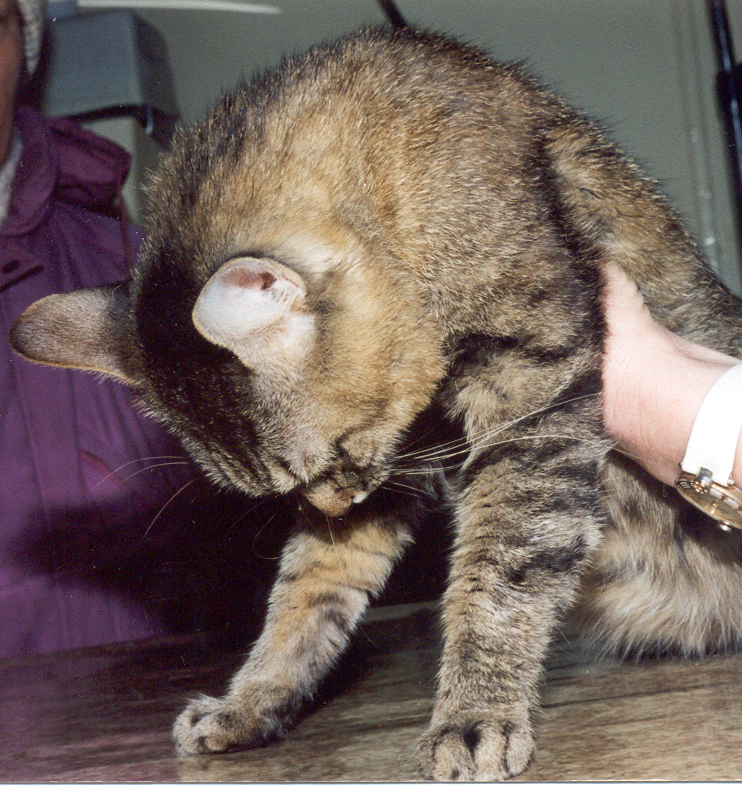 NB! При выполнении цистоцентеза и вообще при работе с полным мочевым пузырем, будьте готовы, что он может лопнуть в любой момент. Если такое случится,- лапоротомия и ушиваем мочевой пузырь.